1О внесении изменений в постановление администрации муниципального района «Сосногорск» от 12.07.2019 № 1501 «Об утверждении административного регламента предоставления муниципальной услуги «Выдача ордера (разрешения) на производство земляных работ»На основании Федерального закона Российской Федерации от 27.07.2010 № 210-ФЗ «Об организации предоставления государственных и муниципальных услуг», Федерального закона от 06.10.2003 № 131-ФЗ «Об общих принципах организации местного самоуправления в Российской Федерации», Постановления администрации муниципального района «Сосногорск» от 23.10.2018 № 1729 «Об утверждении порядка разработки и утверждения административных регламентов предоставления муниципальных услуг Администрацией муниципального района «Сосногорск, Администрация муниципального района «Сосногорск»ПОСТАНОВЛЯЕТ:       1. Внести в приложение к постановлению администрации муниципального района «Сосногорск» от 12.07.2019 № 1501 «Об утверждении административного регламента предоставления муниципальной услуги «Выдача ордера (разрешения) на производство земляных работ», следующие изменения:  1.1. В абзаце третьем пункта 2.2. слова «МФЦ - в части приема и регистрации документов у заявителя, уведомления и выдачи результата предоставления муниципальной услуги заявителю.Орган - в части приема и регистрации документов у заявителя, запроса недостающих документов, находящихся в распоряжении органов государственной власти, органов местного самоуправления и подведомственных этим органам организациях, принятия решения, уведомления и выдачи результата предоставления муниципальной услуги заявителю» исключить;1.2. Абзац 2.6 дополнить подпунктом 10 следующего содержания:«10) фотоматериалы территории на которой планируется производить земляные работы, с обязательной привязкой к адресу (месту) производства земляных работ на дату подачи заявления»;1.3. Абзац 2.14 дополнить абзацем седьмым следующего содержания:«- наличие незавершенных заявителем начатых работ по ранее выданному ордеру (разрешению) на производство земляных работ, срок действия которого истек и не продлен».      2. Настоящее постановление вступает в силу со дня его официального опубликования.       3. Контроль за исполнением настоящего постановления возложить на заместителя руководителя администрации - начальника Управления жилищно-коммунального хозяйства администрации муниципального района "Сосногорск".Глава муниципального района «Сосногорск» - руководитель администрации                                        		   С.В. Дегтяренко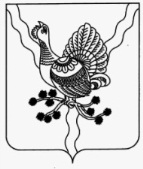 АДМИНИСТРАЦИЯМУНИЦИПАЛЬНОГО   РАЙОНА                                             «СОСНОГОРСК»«СОСНОГОРСК»МУНИЦИПАЛЬНÖЙРАЙОНСААДМИНИСТРАЦИЯПОСТАНОВЛЕНИЕШУÖМот «    »        2020г. Сосногорск        № ________ 